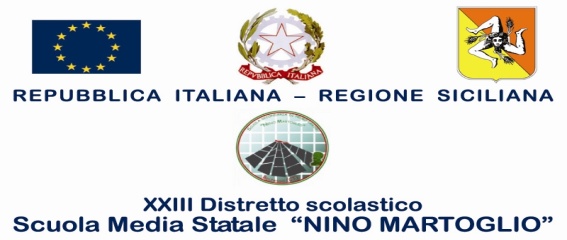                                                                                         PER IL PERSONALE DELLA SCUOLACOMUNICAZIONE  N°   58                                                           PER GLI ALUNNI DI TUTTE LE CLASSI 							               E PER LE LORO FAMIGLIEOGGETTO: A. S. 2016/2017 – Assemblea Sindacale territoriale.Si comunica che mercoledì 16/11/2016, al fine di consentire ai docenti di partecipare all’Assemblea Sindacale territoriale indetta dalla Segreteria Provinciale: GILDA-UNAMS, le classi rispetteranno il seguente orario d’uscita: I Sigg. Proff. che leggeranno la presente sono pregati di farne prendere nota sul diario agli alunni perché ne informino le famiglie.Belpasso,  15/11/2016					F.to* Il Dirigente ScolasticoProf.ssa Anna Spampinato( *Firma autografa omessa ai sensi dell’art. 3, comma 2, del D.L.vo n. 39/93)1A  ESCE ORE   11.002A   ESCE ORE  11.003A  ESCE ORE  11.001B  ESCE ORE   11.002B   ESCE ORE  11.003B  ESCE ORE  11.001C  ESCE ORE   11.002C   ESCE ORE  11.003C  ESCE ORE   14.00     1D  ESCE ORE  14.002D  ESCE ORE  11.003D  ESCE ORE  13.00 1E  ESCE ORE   11.002E   ESCE ORE  11.003E   ESCE ORE  11.001F  ESCE ORE   11.002F   ESCE ORE  11.003F   ESCE ORE  11.001G ESCE ORE   14.002G  ESCE ORE  11.003G  ESCE ORE  11.001H ESCE ORE   11.002H  ESCE ORE  11.003H  ESCE ORE  11.001I   ESCE ORE   11.00    2I   ESCE ORE   11.003I   ESCE ORE   11.001L  ESCE ORE   11.002L  ESCE ORE   11.003L  ESCE ORE   13.00      1M ESCE ORE  11.00    